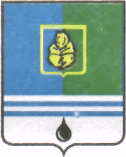 ПОСТАНОВЛЕНИЕАДМИНИСТРАЦИИ ГОРОДА КОГАЛЫМАХанты-Мансийского автономного округа - ЮгрыО методике оценки эффективности реализации муниципальных программгорода КогалымаВ соответствии со статьей 179 Бюджетного кодекса Российской Федерации, учитывая распоряжение Правительства Ханты-Мансийского автономного округа – Югры от 08.05.2014 №246-рп «О Методике оценки эффективности государственных программ Ханты-Мансийского автономного округа – Югры», на основании постановления Администрации города Когалыма от 23.08.2018 №1912 «О модельной муниципальной программе, порядке принятия решения о разработке муниципальных программ, их формирования, утверждения и реализации», в целях определения порядка организации и проведения оценки эффективности муниципальных программ города Когалыма:1. Утвердить методику оценки эффективности реализации муниципальных программ города Когалыма согласно приложению к настоящему постановлению.2. Опубликовать настоящее постановление и приложение к нему в газете «Когалымский вестник» и разместить на официальном сайте Администрации города Когалыма в сети Интернет (www.admkogalym.ru).3. Контроль за выполнением постановления возложить на заместителя главы города Когалыма Т.И.Черных. 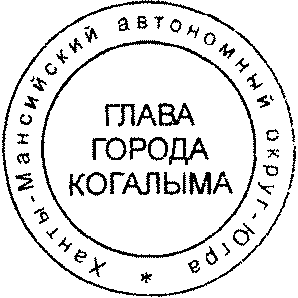 Глава города Когалыма 					         Н.Н.ПальчиковПодготовлено:начальник ОАРиПр					О.П.БондареваРазослать: УЭ, КУМИ, УпоЖП, ОАиГ, МУ «УКС г.Когалыма», УпоОВ, Михалева С.Е., ГОиЧС, МКУ «УОДОМС», ООиП, ОСОиСВ, УО, УКСиМП, УИДиРП, КФ, МКУ «УЖКХ города Когалыма», газета, Сабуров Приложениек постановлению Администрациигорода Когалымаот 27.05.2020 №922Методика оценки эффективности реализации муниципальных программ города Когалыма (далее – Методика)Общие положенияМетодика разработана в целях оценки результативности и эффективности реализации муниципальных программ города Когалыма и устанавливает порядок проведения и критерии оценки эффективности реализации муниципальных программ.Оценку эффективности реализации муниципальных программ осуществляет управление экономики Администрации города Когалыма ежегодно в течение всего срока их реализации.Оценку по подкритерию k1.3 осуществляет управление инвестиционной деятельности и развития предпринимательства Администрации города Когалыма, после чего направляет в управление экономики Администрации города Когалыма в срок до 15 февраля года, следующего за отчетным.Результаты оценки эффективности реализации муниципальных программ используются в целях повышения объективности решений в отношении перечня муниципальных программ и распределения средств из федерального бюджета, бюджета Ханты–Мансийского автономного округа – Югры, бюджета города Когалыма по муниципальным программам с учётом результатов, получаемых в ходе их реализации.Настоящая Методика предназначена для ответственных исполнителей (соисполнителей) муниципальных программ, а также специалистов, проводящих их экспертизу.Ответственные исполнители муниципальных программ представляют в управление экономики Администрации города Когалыма годовые отчеты о ходе реализации и эффективности мероприятий муниципальной программы в сроки, установленные постановлением Администрации города Когалыма от 23.08.2018 №1912 «О модельной муниципальной программе, порядке принятия решения о разработке муниципальных программ, их формирования, утверждения и реализации».Основные понятия, используемые в настоящей Методике:приоритетные направления социально-экономического развития города Когалыма – направления, по которым деятельность Администрации города Когалыма должна быть осуществлена в первоочередном порядке, включая обеспечение финансовыми ресурсами и наличие совместных действий исполнительных органов государственной власти Ханты-Мансийского автономного округа – Югры, органов местного самоуправления города Когалыма, учреждений и организаций города Когалыма;стратегическая цель – чётко определённые характеристики и показатели, к достижению которых необходимо стремиться, и на осуществление которых направлена деятельность;эффективность – связь между достигнутым результатом и использованными ресурсами;интегральная оценка – это обобщённый показатель, рассчитанный на основе значений измерений.Ранжирование муниципальных программ по группам исходя из параметров реализации муниципальных программ2.1. Для ранжирования муниципальных программ по группам применяются следующие параметры:2.1.1. Наличие в муниципальной программе мероприятий, реализуемых на принципах проектного управления, в том числе региональных проектов, обеспечивающих достижение целей, показателей и результатов федеральных проектов, реализуемых в составе муниципальной программы.2.1.2. Наличие в муниципальной программе привлеченных средств за счет федерального бюджета, бюджета Ханты-Мансийского автономного округа – Югры и иных внебюджетных источников финансирования.2.1.3. Наличие в муниципальной программе только средств бюджета города Когалыма. Отсутствие мероприятий, реализуемых на принципах проектного управления, в том числе региональных проектов, обеспечивающих достижение целей, показателей и результатов федеральных проектов, реализуемых в составе муниципальной программы.2.2. Исходя из указанных параметров, ранжирование муниципальных программ осуществляется по следующим группам (таблица 1):2.2.1. Группа А – муниципальные программы включают параметры, указанные в подпунктах 2.1.1 и 2.1.2 пункта 2.1 Методики.2.2.2. Группа В – муниципальные программы включают параметр, указанный в подпункте 2.1.2 пункта 2.1 Методики.2.2.3. Группа С – муниципальные программы включают параметр, указанный в подпункте 2.1.3 пункта 2.1 Методики.Система комплексных критериев, применяемая для оценки эффективности реализации муниципальных программКомплексными критериями эффективности муниципальных программ являются:3.1. Результативность муниципальной программы (К1).3.2. Эффективность механизма реализации муниципальной программы (К2).3.3. Финансовое обеспечение муниципальной программы (К3).Оценка эффективности реализации муниципальных программ4.1. Оценка эффективности реализации муниципальных программ основана на анализе и оценке по установленным критериям и расчётам величины интегральной оценки (таблица 1, таблица 2).Интегральный показатель оценки эффективности муниципальной программы (R) рассчитывается по формуле: R = SUMKiхZi, где Кi – комплексные критерии оценки эффективности муниципальных программ;Zi – весовые коэффициенты комплексных критериев.Комплексные критерии рассчитываются по формуле:Кi = (kiхzi)+ (kiхzi)+ (kiхzi)+…, гдеki – подкритерии комплексных критериев оценки эффективности муниципальных программ;zi – весовые коэффициенты подкритериев оценки эффективности муниципальных программ.Подкритерии конкретизируют соответствующий комплексный критерий в целях его объективной оценки.Оценка эффективности муниципальных программ по подкритериям проводится по балльной шкале, отражающей градации или различные состояния ситуации, оцениваемой по критерию. При этом описание градаций располагаются по убыванию от наилучшего к наихудшему состоянию. Максимальная оценка по каждому подкритерию, соответствующая наилучшему состоянию ситуации, принимается равной 10 баллам, а минимальная оценка, соответствующая наихудшему состоянию – 0 баллов.Весовые коэффициенты определяются исходя из значимости критериев и подкритериев, и представляют собой числа со значением больше 0 и меньше либо равно 1.Сумма численных значений весовых коэффициентов по всем комплексным критериям, а также по подкритериям составляет 1.4.2. Исходные данные для расчёта интегральных оценок эффективности реализации муниципальных программ заносятся в отчёт по оценке эффективности реализации муниципальных программ согласно приложению к настоящей Методике.4.3. Результат оценки эффективности реализации муниципальных программ используется для подготовки рекомендаций, по корректировке ранее утверждённой муниципальной программы, в том числе необходимости изменения объёма бюджетных ассигнований на финансовое обеспечение её реализации.Результат оценки эффективности реализации муниципальных программ5.1. При наличии исчерпывающих данных по всем критериям оценки и получении результирующей интегральной оценки, исходя из уровня достижения результатов реализации муниципальной программы ответственным исполнителем проводится корректировка объёмов предоставляемых бюджетных средств.5.2. Предложения по корректировке предоставляемых бюджетных средств формируются следующим образом:5.2.1. Если значение балльной интегральной оценки равно 10 баллам (эффективность реализации муниципальной программы оценивается как «эффективная»), управление экономики Администрации города Когалыма рекомендует продолжить реализацию муниципальной программы в утвержденной структуре и объеме финансирования муниципальной программы за счёт средств бюджета города Когалыма в очередном финансовом году.5.2.2. Если значение балльной интегральной оценки находится в интервале от 8 до 10 баллов (эффективность реализации муниципальной программы оценивается как «умеренно эффективная»), управление экономики Администрации города Когалыма рекомендует сохранить прежний уровень финансирования муниципальной программы за счёт средств бюджета города Когалыма в очередном финансовом году. При этом необходимо наличие обоснования продолжения финансирования (необходимость завершения начатых мероприятий, высокая вероятность отрицательных последствий (риски), связанных с прекращением реализации муниципальной программы, высокая степень обоснованности запрашиваемых объёмов бюджетных средств).5.2.3. Если значение балльной интегральной оценки находится в интервале от 6 до 8 баллов (эффективность реализации муниципальной программы оценивается как «удовлетворительная»), управление экономики Администрации города Когалыма рекомендует сохранить уровень финансирования муниципальной программы в очередном финансовом году при условии её корректировки по обозначенным замечаниям.5.2.4. Если значение балльной интегральной оценки ниже 6 баллов (эффективность реализации муниципальной программы оценивается как «неудовлетворительная»), управление экономики Администрации города Когалыма рекомендует досрочно прекратить реализацию муниципальной программы либо, при необходимости реализации такой программы, провести доработку муниципальной программы, в том числе в части изменения объёма бюджетных ассигнований на финансовое обеспечение её реализации.Таблица 1Система оценки эффективности реализации муниципальных программ города Когалыма*Бальная оценка по подкритерию k1.1 и k1.3 определяется как среднее арифметическое значение степени достижения показателей по следующей формуле:SUM (П1%исп+ П2%исп…+Пn%исп)/П, где:П%исп – фактическое достижение значения показателя к плановому значению в процентах;П – общее количество показателей, запланированных к исполнению в отчетном году.**Бальная оценка по подкритерию k1.2 определяется как отношение общего количества мероприятий муниципальной программы, выполненных в полном объеме, к общему количеству мероприятий, выраженное в процентах, по следующей формуле:Мв/Мх100, где:Мв – количество мероприятий, выполненных в полном объеме, из числа мероприятий, в том числе предложенных заинтересованной общественностью, запланированных к реализации в отчетном году;М – общее количество мероприятий, запланированных к реализации в отчетном году.Мероприятие считается выполненным в полном объеме, в случае если, исполнено не менее 95% от запланированного общего объема финансирования.Оценка выполняется по результатам анализа комплексного плана (сетевого графика) реализации муниципальной программы.***Балльная оценка по подкритерию k2.3 определяется как отношение объема финансового обеспечения мероприятий, реализуемых на принципах проектного управления, в том числе региональных проектов, обеспечивающих достижение целей, показателей и результатов федеральных проектов, реализуемых в составе муниципальной программы, к общему объему финансового обеспечения муниципальной программы, выраженное в процентах, по следующей формуле:Мэ / Мх100, где:Мэ - общий объем финансового обеспечения мероприятий, реализуемых на принципах проектного управления, в том числе региональных проектов, обеспечивающих достижение целей, показателей и результатов федеральных проектов, реализуемых в составе муниципальной программы (по состоянию на конец отчетного года);М - общий объем финансового обеспечения муниципальной программы (по состоянию на конец отчетного года).Таблица 2Оценка по комплексным критериямПриложение к Методике оценки эффективности реализации муниципальных программ города КогалымаОтчёт по оценке эффективности реализации муниципальной программы (форма)Наименование муниципальной программыОт  «27»мая2020г. № 922КомплексныекритерийВесовой коэффициент комплексного критерияПодкритерийГруппы по ранжированию Группы по ранжированию Группы по ранжированию КомплексныекритерийВесовой коэффициент комплексного критерияПодкритерийАВСКомплексныекритерийВесовой коэффициент комплексного критерияПодкритерийВесовой коэффициент подкритерияВесовой коэффициент подкритерияВесовой коэффициент подкритерияК1 «результативность муниципальной программы»Z1=0,4k1.1*степень достижения целевых значений показателейz1.1=0,4z1.1=0,5z1.1=0,5К1 «результативность муниципальной программы»Z1=0,4k1.2**степень выполнения мероприятий муниципальной программы в отчетном году, в том числе предложенных заинтересованной общественностьюz1.2=0,4z1.2=0,5z1.2=0,5К1 «результативность муниципальной программы»Z1=0,4k1.3*степень достижения целевых значений показателей, включенных в проекты, в том числе региональные проекты, обеспечивающие достижение целей, показателей и результатов федеральных и национальных проектовz1.3=0,2--К2 «эффективность механизма реализации муниципальной программы»Z2=0,2k2.1 наличие идентифицированных и описанных проблем, в том числе неблагоприятных внешних факторов и рисков, влияющих на муниципальную программу; наличие и принятие определенных мер, направленных на смягчение влияния неблагоприятных внешних факторовz2.1=0,3z2.1=0,3z2.1=0,3К2 «эффективность механизма реализации муниципальной программы»k2.1 наличие идентифицированных и описанных проблем, в том числе неблагоприятных внешних факторов и рисков, влияющих на муниципальную программу; наличие и принятие определенных мер, направленных на смягчение влияния неблагоприятных внешних факторовК2 «эффективность механизма реализации муниципальной программы»k2.2 взаимосвязь показателей и мероприятий муниципальной программыz2.2=0,3z2.2=0,4z2.2=0,4k2.3***доля проектной части в муниципальной программеz2.3=0,1--k2.4оценка полноты и своевременности корректировки муниципальной программыz2.4=0,3z2.4=0,3z2.4=0,3К3 «финансовое обеспечение муниципальной программы»Z3=0,4k3.1 отношение общего фактического объема финансирования муниципальной программы к плановому уточненному объемуz3.1=0,3z3.1=0,4z3.1=1k3.2 отношение общего фактического объема финансирования проектов, в том числе региональных проектов, обеспечивающих достижение целей, показателей и результатов федеральных проектов, к плановому уточненному объемуz3.2=0,3--k3.3отношение объема привлеченных средств к общему объему финансирования муниципальной программыz3.3=0,2z3.2=0,3-k3.4отношение общего фактического объема финансирования муниципальной программы за счет привлеченных средств к плановому общему объему финансирования за счет привлеченных средствz3.4=0,2z3.3=0,3-Оценка по комплексному критерию К1 «результативность муниципальной программы»Оценка по комплексному критерию К1 «результативность муниципальной программы»Оценка по комплексному критерию К1 «результативность муниципальной программы»Оценка по комплексному критерию К1 «результативность муниципальной программы»ПодкритерийФормулировка подкритерияОписание варианта состояния дел по подкритериюОценка по подкритерию в баллахk1.1Степень достижения целевых значений показателейот 95% до 110%10k1.1Степень достижения целевых значений показателейболее 110%8k1.1Степень достижения целевых значений показателейот 80% до 95%5k1.1Степень достижения целевых значений показателейменее 80%0k1.2Степень выполнения мероприятий муниципальной программы в отчетном году, в том числе предложенных заинтересованной общественностьюВ отчетном году выполнено более 95% мероприятий муниципальной программы10k1.2Степень выполнения мероприятий муниципальной программы в отчетном году, в том числе предложенных заинтересованной общественностьюВ отчетном году выполнено более 80%, но не более 95% мероприятий муниципальной программы5k1.2Степень выполнения мероприятий муниципальной программы в отчетном году, в том числе предложенных заинтересованной общественностьюВ отчетном году выполнено менее 80% мероприятий муниципальной программы0k1.3Степень достижения целевых значений показателей, включенных в проекты, в том числе региональные проекты, обеспечивающие достижение целей, показателей и результатов федеральных и национальных проектовот 95% до 110%10k1.3Степень достижения целевых значений показателей, включенных в проекты, в том числе региональные проекты, обеспечивающие достижение целей, показателей и результатов федеральных и национальных проектовболее 110%8k1.3Степень достижения целевых значений показателей, включенных в проекты, в том числе региональные проекты, обеспечивающие достижение целей, показателей и результатов федеральных и национальных проектовот 80% до 95%5k1.3Степень достижения целевых значений показателей, включенных в проекты, в том числе региональные проекты, обеспечивающие достижение целей, показателей и результатов федеральных и национальных проектовменее 80%0Оценка по комплексному критерию К2 «эффективность механизма реализации муниципальной программы»Оценка по комплексному критерию К2 «эффективность механизма реализации муниципальной программы»Оценка по комплексному критерию К2 «эффективность механизма реализации муниципальной программы»Оценка по комплексному критерию К2 «эффективность механизма реализации муниципальной программы»k2.1 Наличие идентифицированных и описанных проблем, в том числе неблагоприятных внешних факторов и рисков, влияющих на муниципальную программу; наличие и принятие определенных мер, направленных на смягчение влияния неблагоприятных внешних факторовПроблемы, включая неблагоприятные внешние факторы, влияющие на муниципальную программу, идентифицированы и описаны полностью. Дана оценка рисков. Исполнители муниципальной программы предлагают и осуществляют меры, смягчающие воздействие негативных внешних факторов и рисков10Проблемы, включая неблагоприятные внешние факторы, влияющие на муниципальную программу, идентифицированы и описаны частично. Дана частичная оценка рисков. Меры, направленные на смягчение влияния неблагоприятных внешних факторов, определены частично. Исполнители муниципальной программы предлагают и осуществляют меры, смягчающие воздействие негативных внешних факторов и рисков, но их влияние нивелировать не удается5Проблемы, включая неблагоприятные внешние факторы, влияющие на муниципальную программу, не идентифицированы. Результаты оценки рисков не представлены. Исполнители муниципальной программы не предлагают и не осуществляют меры, смягчающие воздействие негативных внешних факторов и рисков0k2.2 Взаимосвязь показателей и мероприятий муниципальной программыПоказатели точно и непосредственно отражают динамику изменений в проблемной области, вызванных реализацией мероприятий муниципальной программы10k2.2 Взаимосвязь показателей и мероприятий муниципальной программыПредставленные показатели не в полной мере отражают результаты муниципальной программы. На показатели сильно влияют факторы, не связанные с реализацией программных мероприятий5k2.2 Взаимосвязь показателей и мероприятий муниципальной программыВзаимосвязь между показателями и мероприятиями муниципальной программы отсутствует0k2.3Доля проектной части в муниципальной программе20% и более10k2.3Доля проектной части в муниципальной программеот 5% до 20%8k2.3Доля проектной части в муниципальной программеменее 5%5k2.4Оценка полноты и своевременности корректировки муниципальной программыИзменения вносились своевременно и в полном объеме10k2.4Оценка полноты и своевременности корректировки муниципальной программыИзменения вносились несвоевременно и (или) не в полном объеме5k2.4Оценка полноты и своевременности корректировки муниципальной программыИзменения в программу не вносились0Оценка по комплексному критерию К3 «обеспечение муниципальной программы»Оценка по комплексному критерию К3 «обеспечение муниципальной программы»Оценка по комплексному критерию К3 «обеспечение муниципальной программы»Оценка по комплексному критерию К3 «обеспечение муниципальной программы»k3.1 Отношение общего фактического объема финансирования муниципальной программы к плановому уточненному объемуболее 99%10k3.1 Отношение общего фактического объема финансирования муниципальной программы к плановому уточненному объемуот 95% до 99%8k3.1 Отношение общего фактического объема финансирования муниципальной программы к плановому уточненному объемуот 80% до 95%5k3.1 Отношение общего фактического объема финансирования муниципальной программы к плановому уточненному объемуменее 80%0k3.2 Отношение общего фактического объема финансирования проектов, в том числе региональных проектов, обеспечивающих достижение целей, показателей и результатов федеральных проектов, к плановому уточненному объемуболее 99%10k3.2 Отношение общего фактического объема финансирования проектов, в том числе региональных проектов, обеспечивающих достижение целей, показателей и результатов федеральных проектов, к плановому уточненному объемуот 95% до 99%8k3.2 Отношение общего фактического объема финансирования проектов, в том числе региональных проектов, обеспечивающих достижение целей, показателей и результатов федеральных проектов, к плановому уточненному объемуот 80% до 95%5k3.2 Отношение общего фактического объема финансирования проектов, в том числе региональных проектов, обеспечивающих достижение целей, показателей и результатов федеральных проектов, к плановому уточненному объемуменее 80%0k3.3Отношение объема привлеченных средств к общему объему финансирования муниципальной программыПривлеченные средства за счет федерального бюджета, бюджета Ханты-Мансийского автономного округа – Югры и иных внебюджетных источников финансирования муниципальной программы в объеме более 50% от общего объеме финансирования муниципальной программы10Привлеченные средства за счет федерального бюджета, бюджета Ханты-Мансийского автономного округа – Югры и иных внебюджетных источников финансирования муниципальной программы в объеме более 10%, но менее 50% от общего объема финансирования муниципальной программы 8Привлеченные средства за счет федерального бюджета, бюджета Ханты-Мансийского автономного округа – Югры и иных внебюджетных источников финансирования муниципальной программы в объеме менее 10% от общего объема финансирования муниципальной программы5k3.4Отношение общего фактического объема финансирования муниципальной программы за счет привлеченных средств к плановому общему объему финансирования за счет привлеченных средствболее 95%10от 80% до 95%8менее 80%5Наименование комплексного критерияНаименование подкритерияВесБаллОценка по подкритериюОценка по комплексному критериюКомментарииИтогоИтого1. Пояснения к оценке1. Пояснения к оценке1. Пояснения к оценке1. Пояснения к оценке1. Пояснения к оценке1. Пояснения к оценке1. Пояснения к оценке2. Выводы2. Выводы2. Выводы2. Выводы2. Выводы2. Выводы2. Выводы